Темы курсовых работ по трудовому правуПравоотношения по профессиональной подготовке кадров на производствеЗапрет дискриминации при найме на работуСовместительство и совмещение профессийПонятие и виды трудового договораУченический договор: правовая регламентацияРазновидности трудового договора: типичные договорыСрочный трудовой договор: специфика правового регулированияОсобенности правового регулирования труда работников, заключавших договор на срок до двух месяцев и работников, занятых на сезонных работахТрудовой договор с руководителями организацииНеобходимые и факультативные условия трудового договораПравовое регулирование перевода на другую работуОбщие основания прекращения трудового договораРасторжение трудового договора по инициативе работникаРасторжение трудового договора по инициативе работодателяПравовые вопросы аттестации работниковпроблемы образования в РФ судов по трудовым делам и разработки трудового процессуального кодексаПрекращение трудового договора по обстоятельствам, не зависящим от воли сторонПрекращение трудового договора вследствие нарушения обязательных правил при его заключенииИспытательный срок при приеме на работу: правовое регулированиеМассовые увольнения: правовое регулированиеПравовое регулирование продолжительности рабочего времениПравовое регулирование режима рабочего времениСверхурочная работа и ее правовое регулированиеПраво на отдых и его юридические гарантииТрудовые отпуска: правовое регулированиеМетоды правового регулирования заработной платыПравовое регулирование заработной платы в бюджетной сфереТарифная система заработной платы: правовое регулированиеОплата труда в условиях, отклоняющихся от нормальныхГарантийные и компенсационные выплаты и доплатыПравовое регулирование внутреннего трудового распорядкаПравовые методы укрепления дисциплины трудаВиды дисциплинарной ответственности работниковМатериальная ответственность работников за ущерб причиненный организацииМатериальная ответственность работодателя за ущерб, причиненный работнику в связи с трудовыми отношениямиОхрана труда женщин: правовые вопросыОхрана труда женщин-матерей: правовые вопросыОхрана труда несовершеннолетних: правовые вопросыПравовые основы охраны трудаИндивидуальные трудовые споры и порядок их разрешенияКоллективные трудовые споры и порядок их разрешенияПравовое регулирование забастовокПравой статус работодателя по трудовому законодательству РФНадзор и контроль за соблюдением трудового законодательства и ответственность за его нарушениеПравовая регламентация деятельности профсоюзовСоциальное партнерство: трудо-правовые аспектыКоллективные договоры и соглашения: общая характеристикаВиды дифференциаций в трудовом праве РФОсобенности правового регулирования труда лиц, работающих в районах Крайнего Севера и приравненных к ним местностямОсобенности правового регулирования труда работников-вахтовиковПравовое регулирование труда работников акционерных обществОсобенности правового регулирования труда работников производственных кооперативовОсобенности правового регулирования труда работников, работающих у работодателей - физических лицОсобенности правового регулирования труда работников образовательных учрежденийОсобенности правового регулирования труда работников транспортаОсобенности регулирования труда надомниковОсобенности регулирование труда религиозных организацийОсобенности регулирования труда дипломатовОсобенности правового регулирования труда государственных служащихУчастие работников в управлении организациейМетодические указания и рекомендации по подготовке и защите курсовой работы 
для студентов направления  «Право и организация социального обеспечения»ОГЛАВЛЕНИЕВВЕДЕНИЕ	- 4 -ВЫБОР И закрепление ТЕМЫ  курсовой работы.	- 6 -ВЫДАЧА ЗАДАНИЯ и составления ПЛАНА курсовой работы.	- 7 -ТРЕБОВАНИЯ К оглавлению РАБОТЫ.	- 8 -СБОР, АНАЛИЗ И ИЗЛОЖЕНИЕ ТЕКСТА  курсовой работы.	- 10 -ПРИМЕРЫ ОФОРМЛЕНИЯ ПОДСТРОЧНЫХ ССЫЛОК……………………………..- 25 -ОСНОВНЫЕ ТРЕБОВАНИЯ К «СПИСКУ ИСПОЛЬЗОВАННЫХ НОРМАТИВНо- ПРАВОВЫХ АКТОВ И ЛИТЕРАТУРЫ».	- 24 -ОФОРМЛЕНИЕ КУРСОВОЙ РАБОТЫ.	- 28 -ЗАЩИТА КУРСОВОЙ РАБОТЫ.	- 33 -Приложение А	- 35 -ВВЕДЕНИЕНастоящие методические указания и рекомендации по подготовке курсовых работ, составленные в соответствии с требованиями  Стандарта  организации, предназначены для оказания практической помощи студентам направления  – «Право и организация социального обеспечения» при выборе темы курсовой работы, ее написания, оформления и защиты.В процессе написания курсовой работы, студент на основе полученных знаний по дисциплине и практического материала, проводит научное исследование по заданной теме. Выполнение курсовой работы является комплексной проверкой подготовки специалиста к научной и практической деятельности.Подготовка студентом курсовой работы преследует следующие цели:Развитие и закрепление навыков самостоятельной  исследовательской работы, оформление научно-справочного аппарата и овладение методикой научного исследования при решении разрабатываемых в курсовой работе проблем и вопросов;Систематизация, закрепление и расширение теоретических и практических знаний и применение этих знаний в решении конкретных задач по анализу действующего законодательства, правоприменительной практики, выявление пробелов и совершенствованию действующего законодательства;Задачи курсовой работы:закрепление полученных в процессе изучения дисциплины навыков сбора, обработки и анализа теоретического, практического и цифрового материала;развитие и закрепление умения выявлять и ставить проблемные вопросы. Делать правильные выводы и давать конкретные рекомендации, исходя из результатов проведенного анализа изученной проблемы;изучение, обобщение опыта, накопленного в отечественной и зарубежной юридической практике, и на основе полученной информации, подготовка обоснованных предложений по реализации выявленных в процессе исследования возможностей совершенствования законодательства;правильно в соответствии с требованиями Стандарта организации оформлять научно-справочный аппарат (составление оглавления, ссылок на источники, списка использованных нормативных правовых актов и литературы).При написании курсовой работы студенты закрепляют полученные в процессе изучения дисциплины  приемы и навыки научной дискуссии, работы с нормативными источниками; специальной литературой; опубликованной и неопубликованной судебной практикой, приемы логического толкования и анализа исследуемых источников.Курсовая работа выполняется студентом под научным руководством квалифицированного преподавателя, который:оказывает помощь в выборе темы, помогает составить план курсовой работы;рекомендует студенту необходимую литературу, нормативные правовые акты;дает необходимые консультации;проверяет выполнение работы (по частям и в целом).Курсовая работа  представляет собой письменное изложение материала по избранной теме. В нем должен непременно присутствовать самостоятельный творческий подход к проблеме, выражающийся в частности, в самостоятельном анализе материала и изложении собственного взгляда на исследуемую проблему.При написании курсовой работы необходимо использовать частнонаучные методы познания: формально-юридический, сравнительно- правовой, статистический, аналитический, логический, исторический и др.Написание курсовой работы – процесс, включающий в себя ряд взаимосвязанных этапов:Выбор и закрепление темы;Составление плана курсовой работы;Сбор, анализ и изложение текста курсовой работы;Оформление курсовой работы;Защита курсовой работы.ВЫБОР И ЗАКРЕПЛЕНИЕ ТЕМЫ 
КУРСОВОЙ РАБОТЫТемы курсовых работ разрабатываются преподавателями, осуществляющими научное руководство, и утверждаются на заседании кафедр. В примерную тематику включаются наиболее актуальные темы. Руководитель курсовой работы помогает студенту: в выборе темы; написании работы; оказывает методическую и консультационную помощь при составлении плана; подбор нормативных правовых актов (далее НПА), литературы, статистического и практического материала; контролирует качество подготавливаемых глав, оформление научно-справочного аппарата, списка использованных НПА и литературы.Студент имеет право выбрать любую интересующую его тему. Выбор темы курсовой работы студентом осуществляется в соответствии с его  научными интересами, специализацией и профилем будущей трудовой деятельности в качестве юриста, с учетом возможностей сбора практического материала, в том числе и во время обучения в институте (доклады, рефераты, участие в конференциях, олимпиадах и т.п.), производственных практик. Над одной проблемой (темой) могут работать несколько студентов, но при условии, что у них различные объекты исследования, а также существенно отличается круг рассматриваемых вопросов. Тема курсовой работы должна быть сформулирована четко, с указанием учреждения, предприятия или организации, региона, на примере которого она будет рассматриваться. При необходимости нужно указать конкретный период (хронологические рамки) исследования.ВЫДАЧА ЗАДАНИЯ И СОСТАВЛЕНИЕ ОГЛАВЛЕНИЯ КУРСОВОЙ РАБОТЫСледующим этапом подготовки к написанию курсовой работы является составление плана работы, позволяющего студенту четко организовать свою работу.Написание курсовой работы начинается с подбора литературы и выявления нормативно-правовой базы по заданной теме. «Список НПА и литературы» по теме, составляется до начала исследования, а в ходе его (исследования) – пополняется. Используя имеющийся список литературы, студент глубоко и критически изучает источники, особенно появившиеся в последнее время по данной проблеме. Помощь в работе оказывают библиографические справочники, указатели, каталоги библиотек, ежемесячные справочники о новой юридической литературе, Интернет и т.д. Список использованных нормативных правовых актов и литературы должен быть достаточно разнообразным. Привлечения и анализ различного круга источников (НПА., комментариев к ним, опубликованной и не опубликованной судебной практики, монографий, сборников научных статей, публикаций в периодических изданиях, научно-справочной и другой литературы), свидетельствующей об определенной научной зрелости студента и умении (навыках) вести научные исследования. Все это влияет и на оценку курсовой работы при ее защите.После предварительного ознакомления с литературой и НПА составляется примерное оглавление курсовой работы, в котором находят отражение основные направления (проблемы) исследования. В процессе работы оглавление может уточняться и изменяться.При всем разнообразии индивидуальных подходов к структуре курсовой работы есть общепринятая практика оформления оглавления научно-исследовательских работ, к которым относится и курсовая работа.ТРЕБОВАНИЯ К СТРУКТУРЕ И ОГЛАВЛЕНИЮ КУРСОВОЙ РАБОТЫКурсовая работа должна включать в себя в указанной последовательности следующие структурные части:Титульный лист (номер страницы присваивается, но не проставляется); Оглавление;Введение; Основная часть работы разбитая на главы и параграфы (нумерация осуществляется арабскими цифрами);Заключение;Список использованных нормативно-правовых актов и литературы;Приложения (если таковые имеются). Курсовая работа является текстовым документом, и ее оформление должно соответствовать требованиям ГОСТ 2.105 и ГОСТ 2.106. Согласно требованиям ГОСТа нумерация страниц обязательна (вверху страницы, от центра). Термин «Оглавление» предпочтительнее термину «План», «Содержание».Пример оформления оглавления смотрите ниже. - 4 -ОГЛАВЛЕНИЕКоличество глав (деление глав на число параграфов) зависит от сложности и разработанности исследуемой проблемы. Главы обязательно требуют деления на параграфы. Допускается 2-3 главы, в главах по 2-3 параграфа. Одна глава, как правило, состоит из 10-15 листов, соответственно объем одного параграфа приблизительно составляет 5-7 листов. Главы, как и параграфы, внутри глав должны быть обязательно соразмерны.СБОР, АНАЛИЗ И ИЗЛОЖЕНИЕ ТЕКСТА 
КУРСОВОЙ РАБОТЫСбор материалов для написания курсовой работы начинается с составления библиографии: - списка специальной, учебной, справочной и иной литературы, нормативно-правовых актов, а также публикаций по правоприменительной практике. В случае выбора студентом темы курсовой работы раскрывающей актуальные процессы, происходящие в России в настоящее время необходимо пользоваться литературой не старше пяти лет.  Библиография представляет собой перечень источников, НПА монографии и статей по избранной теме. Источником является текст, подлежащий исследованию.Поиск нормативных материалов следует осуществлять в библиотеке в изданиях: Собрание законодательства РФ, Собрание актов Президента и Правительства РФ. Акты судебной власти публикуются в изданиях: Бюллетень Верховного Суда РФ и Вестник Высшего Арбитражного Суда РФ. Поиск монографий и научных сборников следует осуществлять в библиотеке в каталогах: алфавитном, предметном, систематическом. Алфавитным каталогом следует пользоваться, когда точно известно название книги или фамилия и инициалы автора. К предметному и систематическому каталогам следует обращаться, чтобы выяснить, какая литература имеется по избранной теме.  Необходимо обращаться к научным и научно-практическим комментариям кодексов РФ и комментариям отдельных нормативных актов по праву.Поиск журнальных статей по исследуемой проблеме осуществляется по последним в году номерам журналов, где печатается перечень статей, опубликованных за год. Обязательно следует просмотреть следующие журналы: Адвокат;Вестник международной академии бизнеса и банковского дела. Серия юриспруденция;Вестник Московского университета;Вестник Санкт-Петербургского университета. Серия право;Вопросы философии;«Государство и право;«Журнал российского права»; «Законность»;«История государства и права»; «Общественные науки и современность»; «Право и жизнь»;«Право»;«Правоведение»; «Российская юстиция»;«Российский следователь»;«Российский юридический журнал»;«Сибирский юридический вестник»;«Следователь»; «Уголовное право»;«Юридический мир»;«Юрист» и др.Желательно просмотреть и иные периодические правовые издания. Начинать поиск следует с журналов текущего года. Рекомендуется просмотреть указанные научные журналы за период не менее трех лет, по историко-правовым проблемам – 10-15 лет.Кроме этого, можно подбирать литературу, используя библиографические указатели в конце монографий или статей, а также ссылки на работы других авторов в тексте монографии или статьи. Библиографические отделы крупных библиотек (областных, фундаментальных и др.) имеют общероссийские, региональные указатели литературы: книжные летописи,  летописи журнальных статей, летописи газетных статей. Большинство крупных библиотек в свободном доступе в читальном зале или библиографическом отделе хранят большинство справочных и энциклопедических изданий. Эти издания значительно облегчают работу с терминологией, особенно историко-правовой.Процесс составления библиографического списка продолжается на протяжении всей работы, студент должен просматривать вновь поступившие номера научных журналов, чтобы не пропустить новую статью по теме исследования.Начинать работу над курсовой целесообразно и с исследования теоретических проблем и терминологии, так как только глубокое познание предмета исследования, понимания юридической терминологии позволяет правильно оценить действующую практику, выявить уже решенные, а также еще нерешенные задачи, спорные вопросы. Необходимо широко использовать законодательный, инструктивный материал, ведомственные указания, в которых отражается действующий порядок и основы их применения и использования.Изучение материала желательно начинать с действующего нормативного материала, затем перейти к учебникам и учебным пособиям, после этого – монографиям и статьям по отдельным вопросам темы. Из трудов одного автора, либо разных изданий одного и того же учебника или работы следует выбирать более поздние, написанные на основе ныне действующего законодательства.Текст нормативно-правового акта необходимо тщательно прочесть, затем самостоятельно проанализировать и сравнить с предшествовавшим ему  аналогичным нормативным актом. Возникшие в результате исследования самостоятельные мысли следует записать.При изучении монографии не следует ограничиваться местами, которые, как представляется, имеют отношение к теме. Необходимо вначале прочесть ее полностью, уяснить общую концепцию автора и систему его доказательств, а  затем приступить к повторному, более тщательному чтению с выписками и заметками. В процессе чтения могут возникать свои соображения, выводы и возражения против доводов автора. Их необходимо сразу же записывать для того, чтобы позднее вновь осмыслить, отредактировать и включить в работу.Качество курсовой работы зависит от того, насколько правильно и полно будет подобран фактический материал, правоприменительная практика, насколько квалифицированно это будет обработано, проанализировано. Цель данного этапа работы заключается в сборе материала для иллюстрации отдельных положений курсовой работы. Правоприменительная практика делится на опубликованную в открытой печати (книги, журналы, газеты и др.) и неопубликованную, находящуюся в государственных, судебных или иных архивах, а также в Интернете. Ее широкое применение при анализе исследуемых в курсовой работе проблем имеет принципиально важное значение, т.к. позволяет увидеть не только механизмы реализации нормы права, но и определенные недоработки и пробелы в законодательстве. Работая с данной литературой студент приобретает определенные навыки научного анализа судебной и иной правоприменительной практики. При написании курсовой работы (если тема не посвящена историко-правовым проблемам какого-либо института) целесообразно использовать публикации не старше 5-и лет. Данное требование продиктовано необходимостью раскрытия актуальных проблем исследуемой темы. При сборе материала по теме курсовой работе необходимо сразу раскладывать материал по нескольким папкам в соответствии с главами, параграфами, что впоследствии значительно облегчит написание текста работы. Закончив сбор материала по теме, студент может приступить непосредственно к написанию курсовой работы. Перед написанием рекомендуется еще раз просмотреть весь имеющийся материал, при необходимости внести изменения и уточнения в ранее составленное оглавление и продумать последовательность изложения материала. Структура работы должна быть четкой, логичной и обоснованной, без повторов. Весь текст работы должен быть подчинен одной идее.Необходимо придерживаться академического стиля изложения; ни в коем случае не следует пользоваться разговорными и сленговыми выражениями, делающими научную работу похожей на пробу пера начинающего журналиста. Изложение должно быть юридически и стилистически точным, ясным и кратким; избегать туманности  и расплывчатости. Нежелательны сложные и запутанные предложения, поскольку они не свидетельствуют о четком понимании студентом исследуемой проблемы. Перед студентом стоит задача излагать научный материал научным юридическим языком.Не следует допускать категоричных и безапелляционных заявлений, а также резкой критики в чей-либо адрес. Полемику следует вести корректно. Необходимо избегать сокращений, за исключением общепринятых. Недопустимы повторы одного и того же материала, выводов. Аргументы необходимо подкреплять примерами правоприменительной практики, с обязательной ссылкой на источник (с указанием страницы и иных выходных данных источника).Материал нельзя излагать без ссылок на авторов или на НПА. В случае, когда студент излагает какие-то положения из прочитанного без ссылок на автора, он чужие мысли и идеи выдает за свои собственные, даже если он переставил в предложении отдельные слова, либо заменил их синонимами – это недопустимо. Встречаются курсовые работы, в которых текст дословно переписан из учебника, иногда монографии, либо статьи без указания на источник. Подобные опусы являются плагиатом и совершенно недопустимы и оцениваются преподавателем только на неудовлетворительную оценку. Недопустимо и «скачивание» текстов курсовых работ из Интернета, хотя использование данного источника информации желательно, при соответствующей ссылки на адрес сайта. Материалы Интернета включаются в список использованных нормативно-правовых актов и литературы и оформляются в соответствии с ГОСТ.Текст исследования излагается в соответствии с составленным совместно с научным руководителем планом работы  - введения, глав и параграфов, заключения. К изложению текста предъявляются давно устоявшиеся требования, нормы и правила.Во введении обосновывается выбор темы, ее актуальность; устанавливаются границы исследования (предмет, объект, хронологические рамки); краткая историография; анализ нормативно-правовой базы, теоретические основы и базовые методы исследования; цель и задачи курсовой работы. Объем введения составляет 2-3 страниц. Актуальность. Здесь указывается и раскрывается теоретическое, познавательное и практическое значение изучаемой проблемы для настоящего времени, ее инновационный характер.Историография. История разработки исследуемой темы, кем, когда, поставлена эта проблема, как и кем, с каких позиций, с использованием каких источников изучалась, т.е. состояния разработки темы в научной литературе. Например: «При написании курсовой работы проанализированы труды ученых, юристов теоретиков и практиков (указывается Ф.И.О. и название работ). Наибольшую помощь при разработке темы сказали публикации (указать Ф.И.О., название публикации, и ответить чем, почему интересны труды этих авторов и т.п.), анализ литературы (публикаций) показал что? …(т.е. надо дать точный вывод о достаточной, недостаточной, слабой и т.п. изученности данной темы).Во введении обязательно должна указываться нормативно-правовая база, т.е. указывается какие правовые акты, опубликованная или неопубликованная судебная практика использованы, проанализированы при написании работыИсходя из изученности темы, выявление проблем избранной темы курсовой работы, ставятся цель и задачи исследования.Цель и задачи.  Цель: Опираясь на анализ НПА, опубликованную и неопубликованную правоприменительную судебную практику, специальную, научную, учебную, справочную и иную литературу изучить проблему(ы). Исходя из цели курсовой работы поставлены следующие задачи:-	дать определение чему-либо;-        рассмотреть то-то;.- 	проанализировать то-то;-  разработать практические рекомендации (предложения) по             улучшению того-то.Главы.Каждая глава в тексте работы обязательно начинается с нового листа. Параграфы в рамках одной главы продолжаются с той страницы, на которой окончился предыдущий параграф  (если первый параграф окончился в конце страницы, то вместе с заголовком второго параграфа на этой странице должна находиться хотя бы одна строка текста). Название глав печатаются заглавными буквами, заголовки параграфов – строчными.Первую главу и первый параграф в ней предпочтительно начать с рассмотрения общих положений (в частности, о понятии исследуемого правового института, краткого историко-правового анализа исследуемой темы курсовой работы), а затем перейти к рассмотрению конкретных вопросов поставленных в оглавлении курсовой работы.Характеристику правового института по действующему отечественному законодательству желательно дать в сравнении с ранее действовавшим законодательством, а также предварить обзором существующих в правовой литературе точек зрения по данной проблеме. Сравнительно-правовой анализ позволит определить тенденции и перспективы рассматриваемого института. Обзор научных дискуссий позволяет выявить нерешенные вопросы, пробелы в законодательстве и дает студенту возможность определиться с собственной позицией и прийти к конкретным рекомендациям по совершенствованию законодательства. Т.е. в тексте глав, параграфов на сравнительной основе излагаются точки зрения различных авторов, и дается обязательно точка зрения студента. При этом в основе исследования темы курсовой работы должен лежать конкретный, постатейный (с указанием номера) анализ нормативно-правовых актов и анализ (опубликованной и неопубликованной) правоприменительной практики (конкретного судебного дела, конкретного периода и региона). Не использование анализа правоприменительной практики влечет резкое снижение общей оценки при защите курсовой работы.Каждую главу следует заканчивать выводами проведенного исследования, это облегчает написание заключения. Объем отдельных глав и параграфов определяется необходимостью более полного изложения их материалов. Все главы, параграфы в главах должны быть соразмерны друг другу по объему и соединены между собой логической последовательностью изложения текста. Название глав и параграфов должны соответствовать указанным в оглавлении.Ссылки на источники.Оформление в тексте работы ссылок на источники имеет принципиально важное значение, т.к. их отсутствие есть нарушение гражданского законодательства об авторских и смежных правах, показатель плагиата или использования узкого круга источников, все это влечет за собой резкое снижение оценки курсовой работы при защите. Ссылки ОБЯЗАТЕЛЬНЫ, если вы:1.	цитируете, какой-либо текст, беря его в кавычки ПРИМЕР:«согласие признавалось действительным лишь в форме договора, которым прекращалось существующее обязательство и устанавливалось новое».2.	ссылаетесь на мнение, какого либо автора (исследователя) называя его фамилию, но, не цитируя текста, а излагаете мысль близкой к оригиналу текста. ПРИМЕР:O.Г. Ломидзе считает, что указанная норма содержит определенную юридическую фикцию, согласно которой состоявшаяся уступка приобретает правовое значение для должника только с момента получения им соответствующего уведомления.3.	даете различные, принципиально важные цифры или по одной и той же проблеме данные из 2-3-х источников. ПРИМЕР:Статистические данные, характеризующие распространенность служебного подкупа, сами по себе могут привести к ошибочному представлению об относительно невысоком уровне соответствующих преступлений. Так, в . за взяточничество и коммерческий подкуп (суммарно) осуждено 1512 человек, в 2007г. – 1533, а за первое полугодие 2008г. – 769.делаете ссылку, указывая на конкретную статью НПА (закона).ПРИМЕР:По договору финансовой аренды (лизинга) арендодатель (лизингодатель) обязуется приобрести в собственность указанное арендатором (лизингополучателем) имущество (предмет лизинга) у определённого им же продавца и предоставить этот предмет лизингополучателю за плату во временное владение и пользование для предпринимательских целей.Правильное оформление ссылок регламентируется ГОСТ 7.0.5 – 2008.  В курсовой работе используются только подстрочные (внизу страницы) ссылки. Используемый размер шрифта подстрочной ссылки – № 10. Подстрочные ссылки оформляются внизу страницы и отделяются от текста небольшой чертой.ПРИМЕР:_______________(До этой черты идет текст, а далее так)1. Шепелев Л.Е. Титулы, мундиры, ордена / Л.Е. Шепелев. – М. : Феникс, 2013. – С. 84.2. Кобжицкий И.Ф. Федерализм в истории России /  И.Ф. Кобжицкий. – СПб. : Наука, 2014. – С. 10.Подстрочные ссылки нумеруются на каждой странице с цифры 1 и далее по порядку. Если на странице пять ссылок все идут под порядковыми номерами 1;  2;  3;  4;  5 и т.д. то сноски должны находиться на этой же странице. Перенос на другую страницу подстрочных ссылок не допускается.В офисной программе Microsoft Word это делается так:Рисунок 1. Вставка сноск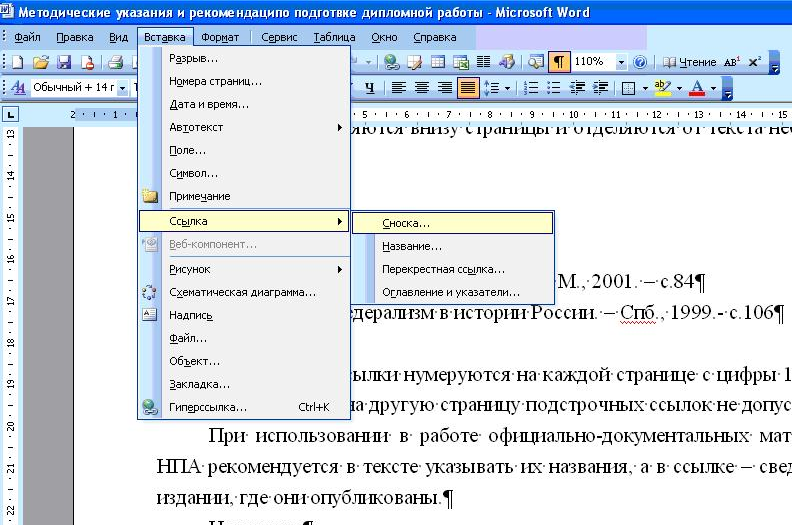 Затем:Рисунок 2. Параметры сносок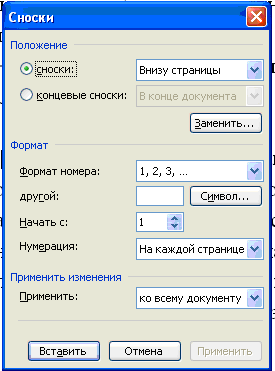 Примеры оформления подстрочных ссылокОформление ссылок на книгу одного автораШевелева О.А.  Асоциальная субкультура в криминальных и асоциальных группах подростков  / О.А. Шевелева. – М.: Норма, 2014. – С. 20.Шапар В.Б. Практическая психология. Психодиагностика групп и коллективов :  учеб. пособие / В.Б. Шапар. – Ростов-н/Д. : Наука-Пресс, 2012. – С. 27.Примечание: при оформлении ссылки указывается именно та страница в книге, с которой взята цитата (мнение автора, статистика, НПА и т.д.)Оформление ссылок на книгу двух и более авторовТонконогов А.В., Бабаян С.Л. Положительный опыт сотрудничества учреждений ФСИН РФ с Русской православной церковью / Уголовно-исполнительная система: право, экономика, управление / А.В. Тонконогов, С.Л. Бабаян. – М. : Юрайт, 2011. –  С. 21.Комментарий к Уголовно-исполнительному кодексу Российской Федерации / A.M. Зубков, О.Б. Лысягин и др. ; под ред. П.Г. Мищенкова. – М. : Норма, 2015. – С. 93 - 94.Примечание: при оформлении ссылки указывается именно та страница в книге, с которой взята цитата (мнение автора, статистика, НПА и т.д.)Оформление ссылок на  сборникиКолбасов А. И. Проблемы гуманизации деятельности ОВД по обеспечению прав и свобод граждан / Совершенствование борьбы с преступностью в условиях Дальнего Востока:  Материалы межвуз. науч.-практ. конф. – Хабаровск: Издательство Тихоокеан. гос. ун-та, 2014. – С. 38-39.Степаненко Ю.С., Степаненко О.Г. Противодействие рейдерству /  Проблемы противодействия коррупции в современной России.  Вып. № 1.  – Иркутск: Издательство ИрГТУ, 2014. – С. 102.Примечание: при оформлении ссылки указывается именно та страница в сборнике, с которой взята цитата (мнение автора, статистика, НПА и т.д.)Оформление  ссылок на статьи из газет и журналовСмирнов О.Ю. Социальная реабилитация после освобождения // Преступление и наказание. – 2014. – № 3 – С. 75-76.Лукин В.П. Что для гражданина право, то для чиновника долг //  Рос. газ. – 2011. – № 23.Примечание: при оформлении ссылки указывается именно та страница в газете или журнале, с которой взята цитата (мнение автора, статистика, НПА и т.д.). Номер страницы можно не указывать при ссылке на газету имеющую менее восьми страниц.Оформление ссылок на нормативно-правовые акты О системе и структуре федеральных органов исполнительной власти : указ Президента РФ от 09.03.2004г. № 314 (ред. от 25.12.2008) // Собрание законодательства РФ. – 2004. – №11. – Ст. 945.Конституция  Российской   Федерации:   принята  всенародным голосованием 12.12.1993г. – М.: Юрист, 2014г. – С.21.О практике назначения судами видов исправительных учреждений: постановление пленума Верховного Суда РФ от 12.11.2001. №14  // Бюллетень Верховного Суда РФ . –  2002. – № 1. – С.43.Примечание: при оформлении ссылки указывается именно та страница в сборнике, журнале или газете, с которой взята цитата с того или иного нормативно-правового акта.Оформление ссылок на диссертации и авторефератыЦибульская  Г.З. Правовое регулирование воспитательного воздействия на несовершеннолетних осужденных к лишению свободы: автореф. дис. … канд. юрид. наук. – М.,  2012. – С. 2.Антонов О.А. Правовое регулирование назначения и исполнения наказания в виде пожизненного лишения свободы: дис. канд. юрид. наук.  – М., 2010. – С. 67.Примечание: при оформлении ссылки указывается именно та страница в диссертации или автореферате, с которой взята цитата (мнение автора, статистика, НПА и т.д.)Оформление ссылок на электронный ресурс локального и удаленного доступаСмирнов А.И. Информационная глобализация в России [Электронный ресурс]. – М., 2005. – 1 эл. опт. диск (CD-ROM).Уваров П. Ю. Франция XVI века. Опыт реконструкции по нотариальным актам. – URL: http: // www.orbis-medievalis.nm.ru/library/ouvarov.html. (дата обращения: 01.09.2012).Пудовочкин Ю.Е. Ювенальное уголовное право: понятие, структура, источники  // Журнал российского права. –  2004. –  № 3. – URL: http: // www. consultant/main/statia/ru (дата обращения: 23 марта 2012). Примечание: вместо номера страницы, с которой взята цитата, указывается дата обращения на сайт. Вместо слов  «Режим доступа» используется аббревиатура URL (Uniform Resource Locator – унифицированный указатель ресурса).Оформление ссылок на справочно-правовые системы (доступ по подписке или договору)О введении надбавок за сложность, напряженность и высокое качество работы [Электронный ресурс]: указание Мин-ва соц. защиты РФ от 14 июля 1992г. № 1-49-У. Документ опубликован не был. Доступ из справ. правовой системы «Консультант Плюс».О случаях частичного или полного сложения сроков лишения свободы : определение Верховного Суда РФ от 21.12.2006г. №44-006-108. Доступ из справ. правовой системы «Гарант».При ссылке на один и тот же источник на одной странице в подстрочной повторной ссылке приводятся слова «Там же» и указывают соответствующие страницы. Например:1Елмашев О.В. Доверительное управление имуществом. – М. : Норма, 2012. – С. 12.2Там же. – С. 43.Повторные ссылки в сокращенной форме, с использованием сокращений – «Указ. соч.» (указанное сочинение), «Цит. соч.» (цитируемое сочинение) не допускается.  Если текст цитируется не по первоисточнику, а по другому документу, то в начале ссылки приводят слова: «Цит. по» (цитируется по) с указанием источника заимствования. Например:1Цит. по: Арестов И.В. Азбука следователя. – М.: Норма, 2012. – С. 15.В установленные сроки в соответствии с графиком учебного процесса курсовую работу сдают на проверку научному руководителю.С научным руководителем поддерживаются постоянный контакт в течение всего периода подготовки курсовой работы. Этот контакт не следует рассматривать лишь только как средство контроля со стороны кафедры за написанием курсовой работы. Главное его назначение – консультирование студента, оказание ему действенной методической помощи в подборе и систематизации литературы, постановке, исследовании проблем.Заключение.Складывается из суммы выводов по главам, т.е. является своеобразным итогом проведенного исследования (необходимо иметь в виду, что наибольший интерес в курсовой работе представляют именно итоги самостоятельной работы студента, т.е. заключение). В заключении должны содержаться выводы, к которым студент пришел в результате написания работы, определены перспективы развития исследуемого института, а также должны быть разработаны предложения по совершенствованию действующего законодательства или практические рекомендации процессуального плана. По объему заключение составляет 5-7 страниц.Список литературы.Завершает курсовую работу «Список использованных нормативных правовых актов и литературы». В список литературы включают все источники информации, использованные при написании курсовой работы. Количество источников должно включать не менее 25 наименований и более половины из них из научных и периодических изданий, Вначале указываются перечень нормативно-правовых актов, затем монографии авторов в алфавитном порядке. Библиографическое описание источника в списке должно соответствовать требованиям ГОСТ 7.1.  Приложения.Материал, дополняющий текст документа, допускается давать в виде приложений. Приложениями могут быть, например, графический материал, таблицы большого формата, фотографии, схемы и т.д. Схемы, таблицы могут располагаться как в самом тексте курсовой работы, так и в приложении. Каждая схема, таблица или другой материал располагающиеся в тексте курсовой работы, нумеруются арабскими цифрами. Слово «таблица», «схема» в тексте пишется полностью с указанием ее номера:Таблица  1; Схема  2  и т.д.;В тексте курсовой работы должны быть ссылки на все таблицы или приложения. Каждое приложение должно начинаться с нового листа с указанием наверху посередине листа слова «Приложение». Приложение должно иметь заголовок. Заголовок записывается симметрично тексту с прописной буквы. Приложения обозначают заглавными буквами русского алфавита, начиная с буквы А, на исключением букв Ё,З,Й,О,Ч,Ь,Ъ,Ы. Таблицы в приложениях нумеруют в пределах каждого приложения, с добавлением перед цифрой обозначения приложения, например:Приложение А;Таблица В.1Допускается приложение выполнять в виде отдельного документа.ОСНОВНЫЕ ТРЕБОВАНИЯ К «СПИСКУ ИСПОЛЬЗОВАННЫХ НОРМАТИВНО-ПРАВОВЫХ АКТОВ И ЛИТЕРАТУРЫ»«Список» делится на несколько разделов в определенной последовательности.Нормативные правовые акты.Архивные документы (если в работе используются документы архивов в т.ч. и текущие архивы судов)Специальная и научная литература. Этот раздел МОЖЕТ делиться на подразделы а) Монографииб) сборники статейв) периодические изданияг) учебная литература и т.д.Справочники, энциклопедии, Интернет и т.п.Во всех разделах списка использованных НПА и литературы источники информации нумеруются по порядку (нумерация не повторяется и не прерывается) до конца списка литературы, а источники даются по алфавиту во всех разделах кроме I-го раздела.В I раздел включаются нормативно-правовые акты: законы, подзаконные  нормативные акты и акты судебной власти, постановления пленумов, руководящие разъяснения, инструктивные указания, информационные письма Верховного Суда РФ, Высшего Арбитражного Суда РФ и материалы судебной практики, опубликованные в официальных печатных изданиях (Вестник ВАС и др.). Если студент использовал при написании работы неопубликованную практику, то следует указать архивы каких органов и за какой период они были использованы.Нормативные документы располагаются по юридической силе. Первыми всегда даются Международные нормы права, затем Конституция РФ и т.п. Равноценные по значимости документы располагаются в хронологическом порядке.Примеры оформления источников в списке использованной литературыОформление книги одного автораШевелева О.А.  Асоциальная субкультура в криминальных и асоциальных группах подростков  / О.А. Шевелева. – М. : Норма, 2014. –210 с.Шапар В.Б. Практическая психология. Психодиагностика групп и коллективов :  учеб. пособие / В.Б. Шапар. – Ростов-н/Д. : Наука-Пресс, 2015. – 76 с.Примечание: при оформлении списка использованной литературы указывается общее количество страниц в данной книге.Оформление книги двух и более авторовТонконогов А.В., Бабаян С.Л. Положительный опыт сотрудничества учреждений ФСИН РФ с Русской православной церковью / Уголовно-исполнительная система : право, экономика, управление / А.В. Тонконогов, С.Л. Бабаян. – М. : Юрайт, 2015. –  120 с.Комментарий к Уголовно-исполнительному кодексу Российской Федерации / A.M. Зубков, О.Б. Лысягин и др. ; под ред. П.Г. Мищенкова. – М. : Норма, 2015. – 180 с.Примечание: при оформлении списка использованной литературы указывается общее количество страниц в данной книге. Оформление  сборниковКолбасов А. И. Проблемы гуманизации деятельности ОВД по обеспечению прав и свобод граждан / Совершенствование борьбы с преступностью в условиях Дальнего Востока  :  Материалы межвуз. науч.-практ. конф. – Хабаровск : Издательство Тихоокеан. гос. ун-та, 2014. – 90 с.Степаненко Ю.С., Степаненко О.Г. Противодействие рейдерству /  Проблемы противодействия коррупции в современной России.  Вып. № 1.  – Иркутск : Издательство ИрГТУ, 2010. – 122 с.Примечание: при оформлении списка использованной литературы указывается общее количество страниц в данном сборнике.Оформление  статей  из газет и журналовСмирнов О.Ю. Социальная реабилитация после освобождения // Преступление и наказание. – 2013. – № 3 – С. 75-79.Лукин В.П. Что для гражданина право, то для чиновника долг //  Рос. газ. – 2015. – № 23.Примечание: при оформлении списка использованной литературы указывается не общее количество страниц в газете или журнале, а с какую по какую страницу в данном журнале занимает статья данного автора. Номера страницы можно не указывать при ссылке на газету имеющую менее восьми страниц.Оформление  нормативно-правовых актов О системе и структуре федеральных органов исполнительной власти : указ Президента РФ от 09.03.2004г. № 314 (ред. от 25.12.2008) // Собрание законодательства РФ. – 2004. – №11. – Ст. 945.Конституция  Российской   Федерации:   принята  всенародным голосованием 12.12.1993г. – М.: Юрист, 2014г. – 68 с.О практике назначения судами видов исправительных учреждений: постановление пленума Верховного Суда РФ от 12.11.2001. №14  // Бюллетень Верховного Суда РФ. –  2002. – № 1. – С.43 – 45.ОФОРМЛЕНИЕ КУРСОВОЙ РАБОТЫОформление курсовой работы должно отвечать соответствующим требованиям. Курсовая работа выполняется на белой бумаге формата А4 (210х297мм) на компьютере и исключительно в переплете или в скоросшивателе.Объем курсовой работы составляет 25-30 страниц, напечатанного через 1,5 интервала (академические тексты печатаются согласно соответствующего стандарта, 1800-1960 знаков на странице).Работа выполняется на компьютере текстовым редактором Microsoft Word. Шрифт – Times New Roman - 14 кегель, шрифт заголовков – как правило на 2 пт больше, чем в основном тексте, т.е. для шрифта Times New Roman – 16. Оформляется в соответствии с ГОСТами: ГОСТ 7.1 – 2003 «библиографическое описание документа – общие требования и правила составления»;ГОСТ 7.80 – 2005 «библиографическая запись. Заголовок: общие требования и правила составления»;ГОСТ 7.12 – 93 «библиографическая запись. Сокращение слов на русском языке»;ГОСТ 7.32 – 2005 «библиографическая запись. Библиографическое описание электронных ресурсов: общие требования и правила составления»;ГОСТ 7.0.5 – 2008 «библиографическая ссылка».Правила оформления курсовой работы предусматривает единый порядок использования и размещения текста работы, а также предложений, наличие иллюстрированного материала (графиков, схем и т.д.). Текст курсовой работы пишется на одной стороне листа бумаги и располагается таким образом, чтобы его ограничивали поля: сверху – 2см., снизу – 2см., справа – 1,5см., слева – .При ссылке на источники поле внизу должно быть выдержано.Не допускаются самовольные сокращения слов, кроме общепринятых (РФ, УК, ГК и т.д.). Не следует делать чрезмерно крупные или очень дробные абзацы текста. Целесообразно соблюдать чувство меры. Абзац – это синтаксическое целое, завершенная мысль, смысловая часть текста.Курсовая работа начинается с титульного листа. На титульном листе указываются следующие данные (смотрите следующую страницу):АНО Уфимский политехнический техникумФакультет Очный / Заочный факультет;направление (уточняется, в соответствии с приказом о закреплении дисциплин);наименование, т.е. тема курсовой работы (согласно приказа по техникуму);данные автора курсовой работы с расшифровкой фамилии и инициалов;данные научного руководителя (фамилия, инициалы), оценка за курсовую работу и его подпись;город и год написания работы.ОБРАЗЕЦ ТИТУЛЬНОГО ЛИСТААНО Уфимский политехнический техникумПолное название курсовой работы 
в соответствии с приказом Курсовая работа выполненаСтудентом(кой) группы 3ПСО     __________/Иванов Иван Иванович/						           (личная подпись)Курсовая работа защищена с оценкой _________________Научный руководитель:                                                                /__________/Сидоров Петр Павлович/          						              (личная подпись)Уфа – 2015За титульным листом следует оглавление . Оно должно помещаться на одной странице. Поэтому его можно печатать не через полтора, а единичным интервалом. Страницы текста следует пронумеровать, а потом в соответствии с ними указать страницы глав и параграфов в «Оглавлении» курсовой работы. Нумерация страниц работы должна быть сквозной: первой страницей является титульный лист, второй – Оглавление (на первой странице номер страницы не ставятся). Номер страницы проставляется арабскими цифрами вверху страницы от центра. Приложения к курсовой работе и список использованных НПА и литературы включается в сквозную нумерацию страниц.За оглавлением следует текст работы, который должен соответствовать оглавлению и по содержанию и по форме. Введение, отдельные главы,  заключение и список использованных НПА и литературы должны начинаться с новой страницы. Параграфы в рамках одной главы с новой страницы не начинаются.Главы должны быть пронумерованы арабскими (1, 2 и т.д.), в пределах всей работы. После номера главы ставится точка. Пишется слово «Глава». «Введение» и «Заключение» как Главы не нумеруются. Параграфы следует нумеровать арабскими цифрами в пределах каждой главы. Номер параграфа должен состоять из номера главы и номера параграфа (например: 2.1. (первый параграф второй главы)). Номер соответствующей главы или параграфа ставится в начале заголовка. Заголовки глав печатаются ПРОПИСНЫМИ (ЗАГЛАВНЫМИ) БУКВАМИ, заголовки параграфов – строчными. При написании курсовой работы не следует использовать выделение,  подчеркивание, или курсив. Допускается выделение названия глав, параграфов, «оглавление», «введение», «заключение», «список литературы», «приложение».ЗАЩИТА КУРСОВОЙ РАБОТЫЗаконченная курсовая работа, подписанная студентом, сдается научному руководителю для проверки и последующей защиты.В этот же период подготавливается вступительное слово студента (не более 5-7 минут). Во вступительном слове необходимо обосновать выбор темы, ее актуальность и дать основные выводы. Защита курсовых работ осуществляется на семинарских занятиях. Вначале преподаватель объявляет порядок защиты, затем выступают студенты в порядке очередности определенной преподавателем со вступительным словом. После вступительного слова преподаватель задает студенту вопросы по поводу проведенного исследования. Ответы на вопросы должны быть уверенными, четкими и аргументированными. Студент должен показать свою эрудицию, отличное знание исследованной темы курсовой работы, умение корректно вести полемику и аргументировано отстаивать свою точку зрению.После этого все желающие могут принять участие в обсуждении работы. Защита считается успешной, когда студент убежденно и доказательно отстаивает свою позицию.Научная этика предполагает существование любой точки зрения на проблему при условии, что эта точка  зрения есть результат исследования профессионала, опирающегося на анализ НПА и литературы, опубликованной и неопубликованной правовой практики, а не мнение дилетанта. Студент должен помнить, что научный спор ведется в целях отыскания истины. Если он убежден в своей правоте, то должен уметь убеждать в своей правоте оппонентов. Даже если большинство присутствующих не согласны с позицией студента по существу, они, в процессе защиты, должны прийти к убеждению, что студент превосходно разобрался в проблеме и на все вопросы дал исчерпывающие ответы.СТРУКТУРА ВСТУПИТЕЛЬНОГО СЛОВА СТУДЕНТА 
НА ЗАЩИТЕУважаемый научный руководитель и присутствующие!Вашему вниманию представляется курсовая работа на тему: «ПОЛНОЕ НАЗВАНИЕ РАБОТЫ В СООТВЕТСТВИИ С ТИТУЛЬНЫМ ЛИСТОМ». Актуальность темы курсовой работы обусловлено ее теоретической, познавательной, практической значимостью (доказать двумя, тремя предложениями взяв основные положения из обоснования актуальности данной во введении курсовой работы). В основу анализа поставленных проблем положен анализ НПА актов (указать коротко каких), опубликованная и неопубликованная правоприменительная практика (указать коротко какая). А также научная литература (указать коротко какая 4-5 авторов).В результате проведенного исследования сделаны следующие выводы (излагаются основные результаты работы, изложенные в  заключении в т.ч. рекомендации или предложения по совершенствованию законодательства). Вступительное слово, как и ответы на вопросы, заканчивают словами «Спасибо за внимание», что означает, что вы свою речь, ответы на вопросы, замечания – закончили.Приложение А от студента(ки) группы _______________ Иванова Ивана ИвановичаФамилия Имя Отчество (в родительном падеже полностью), телефонЗаявлениеПрошу утвердить тему курсовой работы «Полное название работы» «____»______________ 200__г.			_____________ /И. И. Иванов/«УТВЕРЖДАЮ»«____»______________ 200__г.			____________ /______________ /ВВЕДЕНИЕ………………………………………….……………………...........5Глава 1.	ПОЛНОЕ НАЗВАНИЕ ГЛАВЫ...….………………………………...9	1.1.	Полное название параграфа…………………………………..............9	1.2.	Полное название параграфа…………………………………..............15Глава 2.	ПОЛНОЕ НАЗВАНИЕ ГЛАВЫ ...…………………………………...21	2.1.	Полное название параграфа...………………………………………...21	2.2.	Полное название параграфа...………………………………………...31	2.3.	Полное название параграфа…………………………………..............35Глава 3.	ПОЛНОЕ НАЗВАНИЕ ГЛАВЫ ...…………………………………...41ЗАКЛЮЧЕНИЕ.…………………………………………………………………….59СПИСОК ИСПОЛЬЗОВАННЫХ НОРМАТИВНО-ПРАВОВЫХ АКТОВ И ЛИТЕРАТУРЫ.……………………………………………………………………...73ПРИЛОЖЕНИЕ  А………………………………………………………………...77